ОСНОВИТЕ НАРОТАРИСправочник за ротарианци„Каквото и да означава Ротари за нас, светът ще го познава споредпостигнатите резултати” – Пол Харис, 1914г КАКВО Е РОТАРИ?              КАК Е СТРУКТУРИРАНО РОТАРИ?			Членове на Ротари клубовете			Ротари клубове			Клубни срещи			Дистрикти и зони			Старши лидериКАК СТИГНАХМЕ ДО ТУК?КАКВО ЦЕНИМ			Авенюта на служба			Сфери на фокус			Четиристранния тест			Целта на Ротари			РазнообразиеОФИСИ НА РОТАРИ ИНТЕРНЕШЪНЪЛФОНДАЦИЯТА НА РОТАРИ			Премахване на полиомиелита по света			Ротариански центрове за мир			Ротариански грантовеИМИДЖЪТ НА РОТАРИ			Rotary.orgМЕЖДУНАРОДЕН ОПИТ			Конгресът на Ротари Интернешънъл			Ротариански сдружения и				Ротариански групи за действие			Ротариански приятелски обмен			Ротариански местни отрядиРАБОТА С МЛАДИТЕ ХОРА			Ротариански младежки обмен			Интеракт и Ротаракт			Ротариански награди за млади лидери (RYLA)ОБУЧЕНИЕ И ИЗГРАЖДАНЕ НА УМЕНИЯКАКВО СЛЕДВА?ПРИЛОЖЕНИЯ			Приложение А:			Оптимизиране на нашия членски опит			Приложение Б:			Речник на ротарианските терминиКАКВО Е РОТАРИ?Ротари е международна организация, съставена от хора, които споделят страст и ангажираност за засилване на общностите и подобряване на живота в целия свят. Ротари клубове съществуват в почти всяка държава. Нашите членове променят живота на своите общности и се свързват с други клубове, за да работят по международни проекти, насочени към най-належащите предизвикателства на съвремието. Да бъдеш член е добра възможност да действаш и да направиш промяна, като този процес води до лично удовлетворение и приятелства за цял живот.КАК Е СТРУКТУРИРАНО РОТАРИ?ЧЛЕНОВЕ НА РОТАРИ КЛУБОВЕТЕСъществуват над 1.2 милиона членове на Ротари клубове или ротарианци по целия свят. Потенциалът ни да вършим добро в своята общност като ротарианци е далеч по-голям от колкото е бил преди да се присъедините. Ще имате привилегията да работите с други професионалисти и възможността да на променяте живота на другите, като обедините своите знания, умения и ресурси.РОТАРИ КЛУБОВЕКлубът е най-важният елемент от организационната структура на Ротари. Съществуват над 35 000 Ротари клуба в над 220 страни и географски райони. Ротари клубовете са автономни, затова опитът на членовете е различен във всеки клуб. Те обаче функционират по подобен начин. Например, всички клубове имат президенти, секретари, касиери и комисии, които им помагат да функционират гладко. Всеки Ротари клуб е член на Ротари Интернешънъл. Силните, добре функциониращи клубове засилват опита на нашите членове и предоставят ценна служба на нашите общности.КЛУБНИ СРЕЩИРотари клубовете провеждат редовни срещи, на които техните членове се събират, за да общуват и да обсъждат текущите си проекти, други ротариански въпроси и професионални теми. Докато повечето клубове се срещат лично, някои клубове се комбинират сбирки с лично присъствие и онлайн срещи. Ротари не е обвързана нито с политика, нито с религия, а Ротари клубовете се насърчават да създават  приобщаваща среда за всички клубни членове по време на своите сбирки. Срещите могат да бъдат официални или неофициални и могат да включват храна и напитки, лектори, открит форум за дискусия или групови дейности. Колкото повече участвате в срещите и дейностите на своя клуб, толкова по-добър опит ще придобиете като член.ДИСТРИКТИ И ЗОНИРотари клубовете са групирани в дистрикти. Дистрикт гуверньорите имат важна роля в Ротари. Те се номинират от клубовете в своите дистрикти заради лидерските си умения, ротарианския опит и отдаденост на службата. Те получават всеобхватно обучение както в своите региони, така и всички заедно на Международната асамблея. Дистрикт гуверньорите служат едногодишен мандат, като  ръководят екип от асистент гуверньори и дистриктни комитети, за да подкрепят и засилват клубовете и да ги мотивират да провеждат проекти за служба. Гуверньорите посещават всеки клуб в дистрикта през годината, наблюдават и подпомагат развитието на новите клубове и планират конференцията на дистрикта и другите специални събития. Дистриктите са организирани в регионални зони, всяка ръководена от екип от регионални лидери. Накрая, вашият Ротари клуб принадлежи към глобална асоциация, Ротари Интернешънъл (РИ), ръководена от президента на РИ и борда на директорите на РИ.Съществуват над 35000 Ротари клуба, групирани в 530 дистрикта. Тези дистрикти са организирани в 34 регионални зони.СТАРШИ ЛИДЕРИПрезидентът на РИ се избира за едногодишен мандат, през който той/тя председателства Борда на директорите. Бордът на директорите на РИ и попечителите на Ротари фондацията управляват нашата организация и нейната Фондация. Бордът определя политиката, която има за цел да помогне за успешното развитие на клубовете. Клубовете избират членовете на Борда, или директорите, всяка година по време на конгреса на Ротари Интернешънъл. Всеки директор служи две години и представлява една от ротарианските зони. Бордът на попечителите управлява делата на Ротари фондацията. Президентът елект на Ротари Интернешънъл назначава попечителите за четиригодишен мандат. КАК СТИГНАХМЕ ДО ТУК?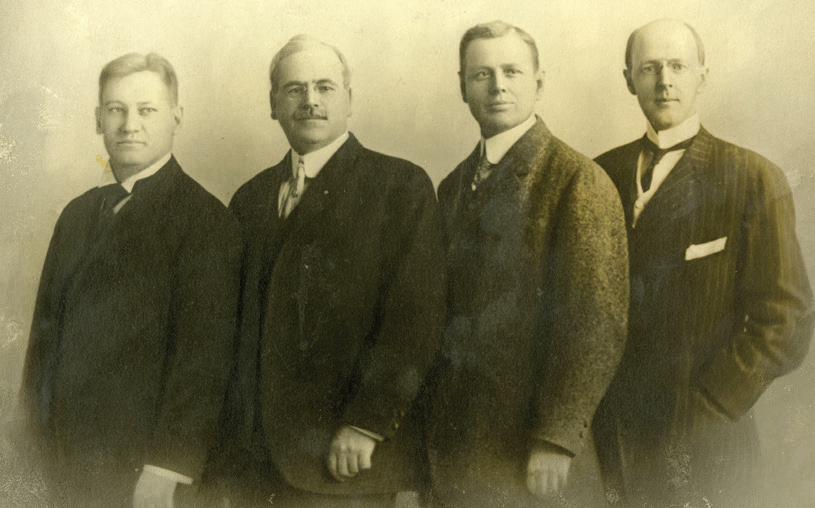 Първите четирима ротарианци: Густавус Лоер, Силвестър Шийл, Хирам Шори и Пол П. Харис, около 1905-12г.Правим история и сближаваме нашия свят заедно вече над 100 години. Първият Ротари клуб е организиран в Чикаго, Илинойс, САЩ, през 1905г от един адвокат на име Пол Харис. Харис е искал да събере група професионалисти с различен произход и умения като начин за обмен на идеи и формиране на важни познанства. През август 1910г 16-те Ротари клуба в САЩ към онзи момент формират Националната асоциация на Ротари клубовете, днес Ротари Интернешънъл. През 1912г Ротари се разширява в още няколко държави и през юли 1925г Ротари клубовете съществуват на шест континента. Днес има над 35 000 клуба в почти всяка страна по света. За повече информация относно историята на Ротари, посетете rotary.org/history.КАКВО ЦЕНИМРотари се изгражда върху принципите, които са останали в основата на организацията и до днес. Тези принципи отразяват основните ни ценности – почтеност, разнообразие, служба, лидерство и приятелство. Основните ни цели се явяват като теми в ръководните ни принципи.АВЕНЮТА НА СЛУЖБАКанализираме отдадеността си на служба чрез петте Авенюта на служба, които са основата на клубната дейност.Клубната служба се фокусира върху засилването на клубовете. Процъфтяващият клуб се уповава на силни взаимоотношения и активен план за развитие на членството.Професионалната служба призовава всички ротарианци да работят почтено и да предоставят знанията си за преодоляване на проблеми и посрещането на потребности на обществото.Обществената служба насърчава всеки ротарианец да намери начини за подобряване на качеството на живот на хората в своята общност и да служи на обществените интереси.Международната служба илюстрира нашия глобален обхват за насърчаване на мира и разбирателството. Ние подкрепяме това авеню, като спонсорираме или участваме като доброволци в международни проекти, като използваме знанията на местните членове, за да изградим дългосрочни партньорства за устойчиви проекти, като търсим партньори в служба в чужбина и много други.Службата на младите поколения признава значимостта на подкрепата за младежта и младите професионалисти чрез програми за развитие на лидери като Ротаракт, Интеракт, Ротариански награди за млади лидери и Ротариански младежки обмен.ЗОНИ НА ФОКУСКаузите, по които се стремим да постигнем максимално въздействие, се наричат зоните ни на фокус. Най-успешните ни и устойчиви проекти и дейности попадат в тези зони. Чрез глобалните грантове и другите ресурси ние помагаме на клубовете да насочат своите усилия за служба в следните сфери:Постигане на мирБорба със заболяваниятаОсигуряване на чиста водаМайчино и детско здравеопазване Подкрепа на образованиетоРазвитие на местните икономикиПроектите, които се фокусират върху тези каузи, са подходящи за финансиране от Фондацията на Ротари.ЧЕТИРИСТРАННИЯ ТЕСТПървите членове на Ротари акцентират върху значимостта да действаме отговорно и етично и да използваме професиите си като възможност за служба. Спазването на обещанията, колкото и дръзки да са те, дава идеалната характеристика на ротарианеца. Четиристранният тест е разработен през 1932г от Хърбърт Тейлър, член на Ротари клуб Чикаго и президент на РИ 1954-55, като ръководен принцип в опита му да спаси загиваща компания за алуминий. По-късно Ротари го приема и подчертава значимостта на почтеността за Ротари. Четиристранният тест дълги години служи като етично ръководство за членовете, които го спазват в личните и професионалните си отношения.ЦЕЛТА НА РОТАРИПрез първото десетилетие на Ротари членовете очертават ръководните принципи, които се превръщат в това, което днес е известно като Целта на Ротари. През 1921г те добавят насърчаването на мира, а през 1989 и 1995г изразяването в текстовете става по-неутрално по отношение на пола. Въпреки че вашият клуб може да не акцентира върху всички тези принципи, разбирането им дава перспектива на вашия клуб и добавя стойност на членуването в тази организация.РАЗНООБРАЗИЕКато международна организация Ротари цени разнообразието по света и във всеки клуб. Всеки клуб се стреми да отразява разнообразието в своята общност, като включва членове с различна професия, пол, възраст и националност. Да имате членове с различен произход и възгледи дава на вашия клуб по-широко разбиране на общността и нейните проблеми, като му позволява да намира по-добри решения. Също толкова важно е насърчаването на култура на съпричастност там, където тези различия се уважават, подкрепят и ценят. Ротари е неполитическа и нерелигиозна организация и не дискриминира въз основа на пол, раса, цвят, вяра, национален произход или сексуална ориентация.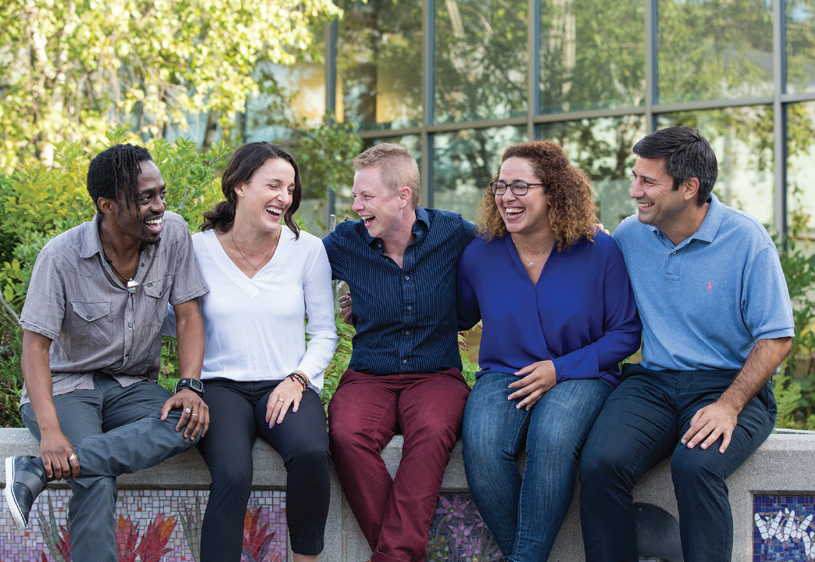 Клубовете са най-успешни, когато отразяват състава на общността, на която служат.ОФИСИ НА РОТАРИ ИНТЕРНЕШЪНЪЛ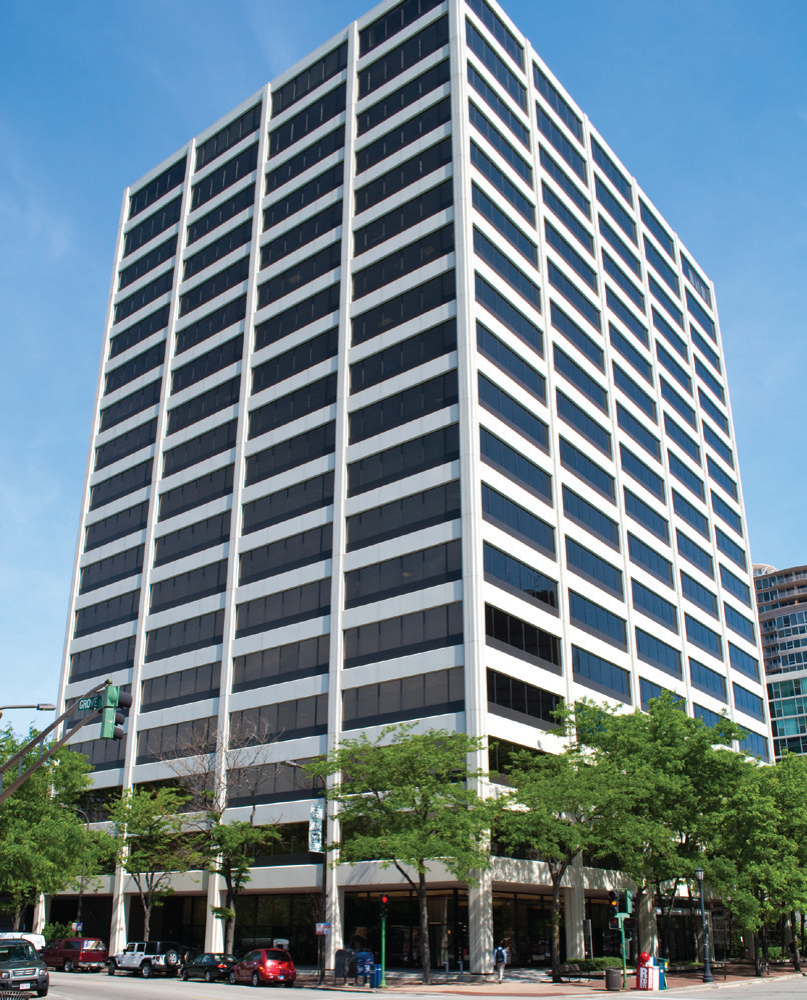 Централата на Ротари в Еванстън, Илинойс, САЩРотари Интернешънъл се администрира от Секретариата, включващ генералния секретар и около 800 служители, които работят, за да подкрепят клубовете и дистриктите по света. Световната централа на Ротари е в Еванстън, Илинойс, САЩ, в сграда, наречена One Rotary Center (Общ Ротари център). Тя включва 190-местна аудитория, архива на Ротари и мениджърски апартамент с конферентни зали за Борда на директорите на РИ и попечителите на Ротари фондацията и офисите на президента на РИ и другите старши офицери. Също така включва реплика на Стая 711, мястото на среща на първия Ротари клуб. Персоналът в седемте международни офиси е част от Секретариата и подкрепя ротарианците в съответните им региони. Служителите на Ротари подкрепят членовете на Ротари и работят, за да могат Ротари Интернешънъл и Фондацията на Ротари да функционират гладко и ефективно.Представителите от Подкрепа за клубовете и дистриктите (CDS) предлагат наставления и отговарят на въпросите, които вие или лидерите на вашия клуб имате. Освен това те посещават срещи на клубовете и дистриктите, за да се срещнат с ротарианците и да обучават лидери. Открийте представителя за CDS на вашия клуб на rotary.org/cds. Можете да се свържете и с Ротарианския център за подкрепа на +1-847-8663000 или supportcenter@rotary.org, за да задавате въпроси относно Ротари.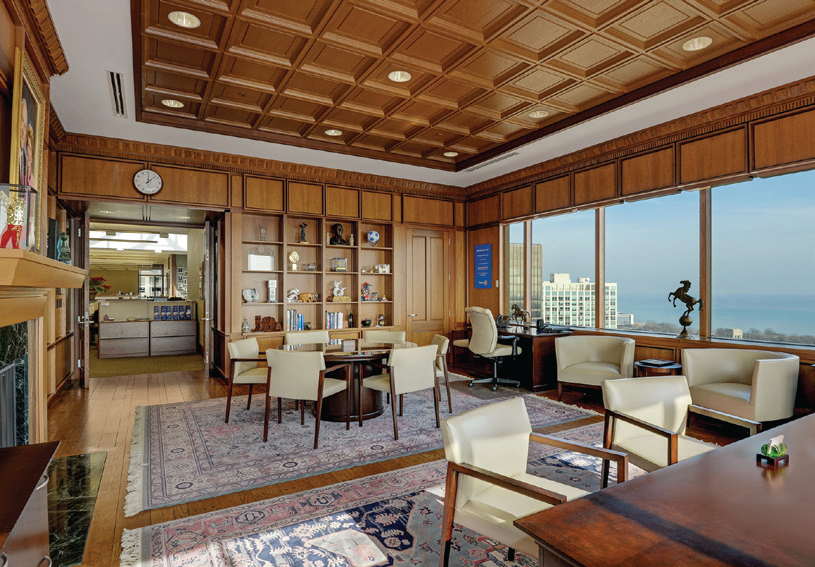 Офисът на президента на Ротари Интернешънъл на 18-тия етаж на One Rotary Center с изглед към езерото Мичиган.Световната централа и международните офиси на Ротари Интернешънъл:One Rotary Center, Еванстън, Илинойс, САЩОфис за Европа и Африка, Цюрих, ШвейцарияОфис за Южна Азия, Ню Делхи, ИндияОфис за Бразилия, Сао ПаулоОфис за Япония, ТокиоОфис за Корея, СеулОфис за Тихия океан и Филипините, Парамата (Сидни), Нов Южен Уелс, АвстралияОфис за Южната част на Южна Америка, Буенос Айрес, АржентинаРотари Интернешънъл във Великобритания и Ирландия (РИВИ), Олстър, Англия, независим офис, но същевременно свързан с РотариФОНДАЦИЯТА НА РОТАРИПрез 1917г президентът на Ротари Арч Клъмф обявява своята идея за дарителски фонд, посветен на целта „да правим добро по света”. С това кратко изявление Клъмф насърчава създаването на Фондацията на Ротари. Днес Фондацията на Ротари помага на клубовете и дистриктите да работят заедно, за да извършват значима, устойчива служба. Нашата високо-оценена, многократно награждавана Фондация е вложила над 3,7 милиарда долара в животопроменящи, устойчиви проекти, които помагат на нуждаещите се по света да получат чиста вода, медицински грижи, ограмотяване и други съществени неща.Даренията на нашите членове и другите лица към Фондацията ни позволяват да постигнем трайна промяна в нуждаещите се общности. Попитайте председателя на комисията за Фондацията на Ротари във вашия клуб или посетете rotary.org/donate, за да се осведомите как можете да подкрепите нашата Фондация. За да научите повече, даунлоудвайте „Справочник за Фондацията на Ротари” или преминете курса за основите на Фондацията на Ротари в Центъра за обучение на Ротари.ПРЕМАХВАНЕ НА ПОЛИОМИЕЛИТА ПО СВЕТАЕдин от плюсовете да бъдеш ротарианец е, че можеш да се гордееш да бъдеш част от организация, която наистина носи промени в света. От 1985г ротарианците  служат като организатори в общностите за премахването на полиомиелита, като мотивират международни групи, правителствени и частни организации, общности и отделни лица да се присъединят към глобалното усилие за освобождаването на света от детския паралич. Ротари работи с партньори по Глобалната инициатива за премахване на полиомиелита, включващи Световната здравна организация (СЗО), Центровете за контрол и превенция на заболяванията на САЩ (ЦКЗ), Фондацията Бил и Мелинда Гейтс и правителствата по света, за да постигне тази историческа цел за общественото здравеопазване.Като част от усилието ротарианците даряват своето време и средства на каузата, като събират средства, търсят правителствена подкрепа, служат като доброволци, за да помогнат за ваксинирането на децата, и повишават информираността в своите общности. Ротарианските дарения към глобалното усилие за премахването на полиомиелита вече надвишава 1,60 милиарда долара, включително добавените средства от Фондацията на Бил и Мелинда Гейтс. Стотици хиляди доброволци са подкрепили Националните имунизационни дни. От 1988г над 2 милиарда деца са получили оралната полиоваксина, а ние сме постигнали 99,9% намаляване на случаите на полиомиелит. Това може да се приеме като най-големия хуманитарен проект, който светът някога е виждал, а всеки ротарианец може да се гордее с постижението.За да научите как можете да подкрепите усилията на Ротари по премахването на детския паралич, посетете endpolio.org.РОТАРИАНСКИ ЦЕНТРОВЕ ЗА МИРРотарианските центрове за мир в седем водещи университета по света предлагат разширени образователни възможности за ротарианските стипендианти за мир, професионалисти, които желаят да преследват или да развиват кариера в изграждането на мир и разрешаването на конфликти. Всяка година максимум 100 стипендианти се избират от целия свят, за да се подготвят в програма за магистърска степен или сертификат в сферата на разрешаването на конфликти, проучванията на мира или международните отношения. Ротарианските дистрикти могат да номинират колкото кандидати желаят за конкурсния изборен процес всяка година. Ротарианските стипендианти за мир стават лидери в правителства, неправителствени организации, военни институции, правоприлагащи органи, образование, хуманитарните действия, възстановителното правосъдие и международните агенции като Организацията на обединените нации. РОТАРИАНСКИ ГРАНТОВЕФондацията на Ротари предлага грантове, които подкрепят хуманитарни проекти, стипендии и екипи за професионално обучение. Глобалните грантове подкрепят големи международни проекти с дългосрочни, устойчиви резултати в една или повече от сферите на фокус на Ротари. Те обикновено варират между 30 000 и 200 000 долара. Дистриктните грантове финансират по-малко мащабни, краткосрочни проекти, които посрещат непосредствени потребности във вашата общност или в чужбина. Клубовете могат да добавят към грантовете на Ротари фондацията средства от чрез своя фонд DDF и по програмата ШЕЪР, за да увеличат въздействието на проекта. За да научите повече, говорете с председателя на клубния комитет за Фондацията на Ротари, участвайте в дистриктен семинар за Фондация Ротари или посетете rotary.org/grants.ИМИДЖЪТ НА РОТАРИПозитивният публичен имидж на Ротари повишава вашата възможност да правите добро по света. Като ротарианец, вашите думи и действия представляват Ротари, а присъединяването към Ротари означава обещание да живеете според ценностите на Ротари. Всеки от нас има и възможността да подобрява общественото разбиране за Ротари, като разказва историята на Ротари и защо се гордеем да бъдем част от него. Като разказваме нашите истории, ние се грижим Ротари да бъде признато за добрата работа, която вършим. Като член, вие можете да предложите нови членове за вашия клуб. Говорете с лидерите на вашия клуб, за да научите как.Характерното изписване на Ротари заедно с емблемата като бранд на Ротари е основното лого, който е на разположение за използване от всички Ротари клубове по света.ROTARY.ORGОфициалният уебсайт на Ротари, Rotary.org, предлага информация за членството, стипендиите, ротарианските събития, възможностите за онлайн дарения, последните ротариански новини и историите за ротарианска служба и други дейности по целия свят. Когато си регистрирате профил, получавате достъп до разнообразни ресурси:Център за бранда/марката – Открийте послания и визуални инструкции заедно с материали, които можете да адаптирате и използвате, за да популяризирате своя клуб, проекти и програмиДискусионни групи – Обменяйте идеи с членовете на ротарианското семейство от целия свят по стотици темиЦентър за грантовете – Кандидатствайте или управлявайте грантовете на своя клубЦентър за обучение – Открийте онлайн курсове относно Ротари и темите за професионално развитиеРотари клуб Централ – Вижте профила и целите на вашия клубРотариански глобални награди – Проучете нашите програми с ползи/точки за членовете, за да получите отстъпки при пътуване, хотели, вечери и забавленияРотариански идеали – Открийте фондове, партньори, материали и доброволци за проектиРотарианска витрина – Публикувайте завършените си проекти и разгледайте проектите на другите, за да получите нови идеи за следващия си проектС профил в Rotary.org можете да се регистрирате и за международни събития и да работите в мрежа с други професионалисти. За да се научите как да създадете свой профил, даунлоудвайте „Как да създам профил в Моето Ротари”. МЕЖДУНАРОДЕН ОПИТДруг плюс да бъдеш член на Ротари клуб е възможността да имаш международен опит и контакти. Независимо дали сте домакин на ученик по Младежки обмен, участвате в международна среща на Ротари или партньор с клуб в друга страна по проект, Ротари предлага много начини за се свържете с хора от целия свят.КОНГРЕСЪТ НА РОТАРИ ИНТЕРНЕШЪНЪЛКонгресът на Ротари Интернешънъл се провежда всеки май или юни и приветства всички членове и техните семейства. Обикновено се организира в различен град всяка година и се посещава от 20 000 до 50 000 души. Конгресът е възможност да чествате Ротари и да се свържете с ротарианци от целия свят.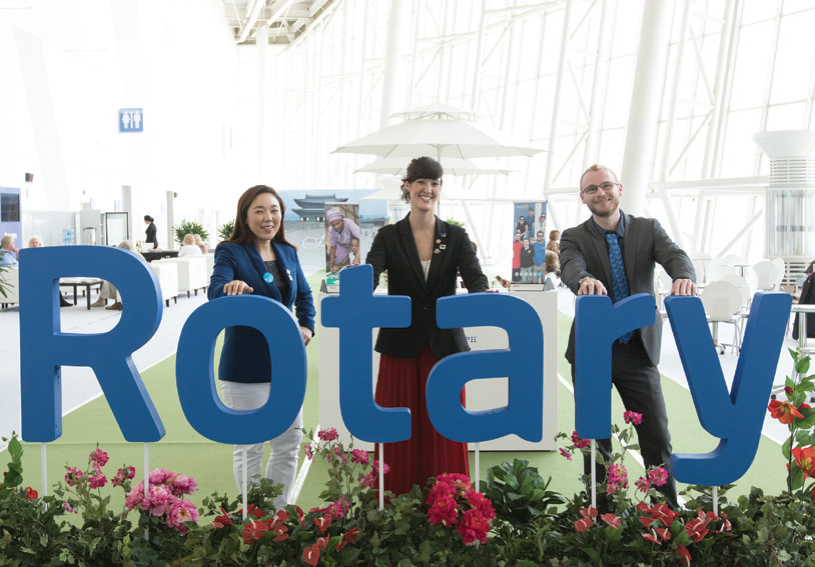 Участници в Международния конгрес на Ротари 2016, КореяРОТАРИАНСКИ СДРУЖЕНИЯ И РОТАРИАНСКИ ГРУПИ ЗА ДЕЙСТВИЕИнтересите и хобитата на ротарианците са толкова разнообразни, колкото са самите те. Двата вида международни групи предлагат на ротарианците начини да преследват общите си интереси заедно с други членове по света: Ротарианските сдружения, които се концентрират около любителски или професионални интереси, и Ротарианските групи за действие, които се съсредоточават върху конкретни сфери на служба.Ротарианските сдружения представляват изобилие от развлекателни занимания, включително тенис, музика и кану, както и професионални интереси като например медицина, право и фотография. Техните дейности са толкова разнообразни, колкото са интересите на членовете им. Научете повече на rotary.org/fellowships.Ротарианските групи за действие помагат на Ротари клубовете и дистриктите да планират и реализират широко-мащабни проекти в сферата си на познание. Например, Ротарианската група за действие за Водите и Хигиената функционира като експертно консултативно звено, което съветва клубовете и дистриктите как да осъществяват проекти за води и хигиена, които да имат реално въздействие. Ротарианската група за действие „Ротарианци за семейно здравеопазване и превенция на СПИН” мобилизира ротарианците да помогнат на десетки хиляди хора в общностите с недостиг на ресурси да получат евтини, комплексни здрави услуги и наблюдение. Научете повече на rotary.org/actiongroups.РОТАРИАНСКИ ПРИЯТЕЛСКИ ОБМЕНРотарианският приятелски обмен дава възможност на участниците да изследват нови култури и да откриват различни гледни точки. Участието в обмен е чудесен начин да се създадат нови приятели, да се установят международни партньорства за служба и да се засили международното разбирателство. От 1 юли 2017г лица, които не са членове, могат да участват в програмата, заедно с членовете.РОТАРИАНСКИ МЕСТНИ ОТРЯДИРотарианският местен отряд (РМО) е спонсорирана от Ротари клуб група от не-ротарианци, които искат да помогнат на своята общност чрез проекти за служба. Ротарианците предоставят професионални знания, наставления, насърчение, организационна структура и известна материална помощ за РМО, чиито членове даряват своя труд и знания за обществени нужди. Тази сформирана в общността програма за служба е стартирана през 1986г, за да подобри качеството на живот в села, квартали и други общности. МЛАДЕЖКИ ПРОГРАМИНие вярваме в инвестирането в нашето бъдеще чрез изграждане на млади лидери, като им помагаме да развиват лидерски умения и им даваме възможност да придобият международен опит.РОТАРИАНСКИ МЛАДЕЖКИ ОБМЕНРотарианският младежки обмен популяризира международното разбирателство и приятелствата за цял живот, като позволява на младите хора да видят друга част на света. Обмените могат да бъдат дългосрочни или краткосрочни. Краткосрочните обмени траят от няколко дни до няколко месеца и често се провеждат извън учебната година. Учениците обикновено отсядат при местни семейства в страната-домакин, но могат и да участват в младежки лагер или обиколка на страната с други чуждестранни ученици. При дългосрочния обмен учениците прекарват една година в друга държава, като посещават училище и живеят в приемни семейства. Обмените варират широко в отделните дистрикти, затова трябва да се свържете с председателя в дистрикта за Младежки обмен, за да научите какво се предлага във вашия район.РОТАРАКТ И ИНТЕРАКТИнтеракт клубовете дават на младите хора на възраст 12-18 години възможността да работят заедно и да се забавляват, докато научават за службата и популяризират международното разбирателство. От всеки клуб се изисква да завършва поне два големи проекта всяка година, единият в служба на обществото, а другият – да популяризира международното разбирателство.Ротаракт клубовете са клубове за служба на млади хора на възраст 18-30 години, които акцентират върху значимостта на лидерството и участието на общността. Ротаракторите могат да се присъединят към Ротари клубове и да се радват на двойно членство, докато напуснат Ротаракт.Интеракт и Ротаракт клубовете се спонсорират от близките Ротари клубове. Попитайте лидерите на вашия клуб как можете да участвате, ако желаете да работите с местните Интеракт и Ротаракт клубове.РОТАРИАНСКИ НАГРАДИ ЗА МЛАДИ ЛИДЕРИ (RYLA)Всяка година хиляди млади хора се избират, за да участват в лидерски лагери или семинари, спонсорирани от Ротари чрез Ротарианските награди за млади лидери (RYLA). В неформална атмосфера групите от забележителни хора на възраст 14-30 години прекарват няколко дни в предизвикателна програма за лидерско обучение, дискусии с помощта на фасилитатори, вдъхновяващи обръщения и социални дейности, предназначени да повишат личното развитие, лидерските умения и доброто гражданско поведение. ОБУЧЕНИЕ И ИЗГРАЖДАНЕ НА УМЕНИЯВашият клуб може да предложи на новите членове официална ориентация, за да ги запознаете с Ротари и клуба. Членовете също могат да посещават курсове по теми, които са интересни за тях, в Центъра за обучение (learn.rotary.org) или да се присъединят към ротариански дискусионни групи, за да научат повече. Вашият клуб може да предложи и обучение за лидери. Говорете с ментора от вашия клуб или клубните лидери и научете как можете да участвате.Вашият дистрикт провежда и семинари по ротариански въпроси като членство, публичния имидж, Фондацията на Ротари и управлението на грантове за всички заинтересовани членове. Всички дистрикти провеждат и ежегодна дистриктна конференция, за да отбележат постиженията за годината. Членовете на Ротари и техните семейства са поканени да присъстват и да се насладят на вдъхновяващите речи и забавления и запознанствата, които ще направят. Тези срещи за обучение и събития с лично присъствие са страхотен начин да срещнете хора, които споделят интерес към службата и общността.Дистриктите провеждат и събития за специфично обучение за клубните президенти, секретари, касиери и председатели на комисии и за членовете, които служат като асистент гуверньори и председатели на дистриктни комитети. Когато участвате като лектор или преподавател, ще научите умения като управление на проекти, говорене пред публика и планиране на събитие, които могат да ви бъдат полезни в личния и професионалния живот.КАКВО СЛЕДВА?Ключът към постигането на максимума от вашето членство е да участвате по начини, които отговарят на вашите интереси. Времето и енергията, които инвестирате в Ротари, ще дадат богати награди. Можете да оформите клубния си опит, като разговаряте с клубните лидери за своите идеи, а като член, вие също можете да бъдете клубен лидер. С течение на времето активните членове откриват, че контактите, които са създали чрез Ротари, се превръщат в приятелства за цял живот.За да видите как можете да участвате, отидете на Приложение А: Оптимизирайте своя членски опит. Можете и да прегледате нашата публикация „Свържете се завинаги” с преглед на възможностите да бъдете ангажиран член на Ротари. ПРИЛОЖЕНИЕ А:ОПТИМИЗИРАЙТЕ СВОЯЧЛЕНСКИОПИТПосещавайте възможно най-много клубни срещи и събития. Общувайте с различни хора всеки път.Предоставете уменията си като доброволец и поемете роли като член на комисия, посрещач на гости или уеб администратор.Идентифицирайте потребност в своята общност и предложете практичен проект, насочен към нея.Участвайте в или предложете експертните си знания на клубна програма за развитие на лидери.Разкажете на приятели и колеги как вашият клуб се отблагодарява на общността и акцентирайте върху уникалната възможност, която Ротари дава за работа в мрежа с лидери от много професии.Участвайте в международни проекти на вашия клуб.Търсете ротариански проекти за служба по целия свят на rotary.org/showcase.Присъединете се към ротарианска дискусионна група, за да се свържете с други хора, които споделят вашите интереси.Открийте ротариански гласове от цял свят на blog.rotary.org.Информирайте се, като се абонирате за бюлетина от Ротари Интернешънъл на rotary.org/newsletters, като четете бюлетините на вашия клуб и дистрикт и като посещавате уебсайтовете на вашия клуб и дистрикт и Rotary.org.Помагайте на своя клуб или дистрикт да набира средства за премахването на полиомиелита.Определете си лична цел за дарение в подкрепа на целта на вашия клуб към Годишния фонд или дарете чрез програмата на Ротари фондацията за повторни дарения, Ротари Дайрект (Rotary Direct).Предложете приятел или колега за членство във вашия клуб.Попитайте клубните лидери как можете да участвате в Ротариански младежки обмен, Интеракт или Ротаракт.Разговаряйте с клубните лидери за това къде вашите експертни знания са най-необходими.Посетете Ротариански идеали, за да получите идеи за клубни проекти или да направите дарение за проекта на друг клуб.Публикувайте завършен проект в Ротарианска витрина, като споделяте успеха си и вдъхновите други.Участвайте в следващата асамблея на вашия клуб и помогнете за планирането на клубните дейности.Участвайте като доброволец, за да помогнете с главния проект на вашия клуб – този, с който вашият клуб е известен в общността.Преглеждайте Център за членове и други ресурси на Rotary.org.Присъединете се към Ротарианско сдружение и се срещнете с ротарианци от други държави, които споделят вашите интереси.Посетете дистриктната конференция и конгреса на Ротари Интернешънъл.Проверете кога е срещата на друг Ротари клуб. Свържете се с неговите лидери, за да организирате посещението си.Преминете курс в Центъра за обучение.ПРИЛОЖЕНИЕ Б:РЕЧНИК НА РОТАРИАНСКИТЕ ТЕРМИНИСЪДЪРЖАНИЕЗНАЕТЕ ЛИ, ЧЕИмето „Ротари” е избрано от първите членове, тъй като местата за провеждане на срещите са били техните офиси, които са се редували всеки път. [rotate – въртя, редувам – бел.прев.]ЗНАЕТЕ ЛИ, ЧЕАко познавате някого, който би станал добър член на Ротари, но не може да посещава срещите на вашия клуб, можете да го насочите към друг Ротари клуб чрез „Център за членове”/Member Center.ЗНАЕТЕ ЛИ, ЧЕПървата среща на Ротари клуб е проведена в Чикаго на 23 февруари 1905г.ЗНАЕТЕ ЛИ, ЧЕМотото на Ротари, „Безкористна служба”, отразява вярата ни в безкористната доброволческа служба.ЗА НЕЩАТА, КОИТО МИСЛИМ, КАЗВАМЕ ИЛИ ПРАВИМ:

1. Това ли е ИСТИНАТА?
2. СПРАВЕДЛИВО ли е спрямо всички, които засяга?
3. Ще създаде ли това ДОБРОНАМЕРЕНОСТ и ПО-ДОБРИ ПРИЯТЕЛСТВА?
4. Ще бъде ли от ПОЛЗА за всички, които засяга? Целта на Ротари е да насърчава и подхранва идеала за служба като основа на достойни начинания и по-конкретно да насърчава и подхранва:ПЪРВО: Развитието на познанствата като възможност за служба;ВТОРО: Високите морални норми в бизнеса и професиите; признаването на достойнството на всички полезни професии; и зачитането на професията на всеки ротарианец като възможност за служба на обществото;ТРЕТО: Прилагането на идеала за служба в личния, професионалния и обществения живот на всеки ротарианец;ЧЕТВЪРТО: Развитието на международното разбирателство, добронамереност и мир чрез световно приятелство на хората от бизнеса и професионалистите, обединени от идеала за служба. ЗНАЕТЕ ЛИ, ЧЕOne Rotary Center приема над 2000 ротарианци и гости всяка година. Безплатни обиколки с екскурзовод на различни езици се предлагат от понеделник до петък. Пишете на visitors@rotary.org, за да се запишете за обиколка.ЗНАЕТЕ ЛИ, ЧЕРотари Интернешънъл започва борбата си с полиомиелита през 1979г чрез многогодишен проект за ваксиниране във Филипините.ЗНАЕТЕ ЛИ, ЧЕПървият конгрес на Ротари е проведен в Чикаго, Илинойс, САЩ, през август 1910г.ЗНАЕТЕ ЛИ, ЧЕНа всеки континент съществуват Ротари клубове. Можете да усетите нови ротариански култури, като посетите  други клубове. Използвайте търсачката за клубове на rotary.org, свалете приложението за локализиране на клубове или разгледайте клубните уеб сайтове, за да научите данните за срещи и информация за контакт.ЗНАЕТЕ ЛИ, ЧЕМожете да научите повече за Ротари, като преминете курсове в Центъра за обучение на Ротари.ЗНАЕТЕ ЛИ, ЧЕЧленовете имат право на отстъпки за различни услуги по целия свят чрез Ротарианските глобални награди. Посетете Центъра за членове на Rotary.org, за да научите повече.Активен членАктивен член е този, който е избран за членство според бизнес или професионална класификация и се ползва от всички задължения, отговорности и привилегии на членството, както е предвидено в Конституцията и Правилника на РИ.Бивши стипендианти на РотариХора, които са участвали в следните програми: Интеракт, Ротаракт, Ротариански младежки обмен, Обмен на нови поколения за служба, Ротариански награди за млади лидери (RYLA), Ротариански стипендианти за мир, Ротариански стипендианти (финансирани от глобални грантове или дистриктни грантове),  екипи за професионално обучение и други програми.Генерален секретарНачалникът на Секретариата; генералният секретар управлява персонала в Световната централа на Ротари Интернешънъл и международните офиси на Ротари.Директор на РИРотарианец, който служи в Борда на РИ за двугодишен мандат. Всеки директор се номинира от клуб в неговата/нейната зона, но се избира на конгреса от всички клубове, което означава, че всеки директор представлява всички клубове в администрацията на Ротари.Дистрикт гуверньор (ДГ)Офицер на РИ, който работи с екипа на дистрикта, за да управлява и ръководи дистрикта, като мотивира и обучава клубовете и ги свързва с ресурсите.Дистрикт гуверньор елект (ДГЕ)Лицето, избрано да служи като дистрикт гуверньор през следващата година.Дистрикт гуверньор номини (ДГН)Лицето, избрано да служи като дистрикт гуверньор след две години. От дистриктите се изисква да посочат своите гуверньори 24 месеца предварително. Тогава те могат да станат дистрикт гуверньори номини. Годината преди встъпването в длъжност те са дистрикт гуверньори елект.Дистриктна асамблея за обучениеСъбитие за обучение, където бъдещите клубни лидери се подготвят за своите роли.Дистриктна конференция/конференция на дистриктаЕжегодно честване на постиженията в дистрикта и среща, където се вземат решенията на дистрикта. Отворена е за всички членове в дистрикта.Екип за професионално обучениеЕкип от професионалисти, които пътуват в чужбина, за да подобрят собствения си капацитет или капацитета на общността, която посещават.Законодателен съветСреща, на която представителите от 530 или повече ротариански дистрикта гласуват политиката, която засяга клубовете по целия свят. Провежда се веднъж на всеки три години.ЗонаГрупиране на клубове, създадено от Правилника на РИ и определено от Борда на РИ, с цел избор на членове за номинационния комитет за президент на Ротари Интернешънъл и за номинирането на директори.Зонални председатели по „Да премахнем полио сега”Регионални лидери, които служат като ресурс за местните усилия по премахването на полиомиелита.ИнтерактКлубове за млади хора на възраст 12-18 години, които искат да се свържат с други в своята общност или училище. Членовете се забавляват, докато реализират проекти и изучават света. Интеракт клубовете се спонсорират от Ротари клубове.Кворум Минималният брой участници, които трябва да присъстват, когато се провежда гласуване. Препоръчителният правилник на Ротари определя една-трета от клубните членове за клубни решения и мнозинството от директорите за решения на клубния борд.Комитет по членството в дистриктаКомитетът, който намира стратегии за засилване на членството и ги популяризира сред клубовете в дистрикта.Конгрес на Ротари ИнтернешънълЕжегодно събиране, провеждано в различни градове по света всяка година, където участниците честват постиженията на Ротари, изслушват актуализирана информация и вдъхновяващи истории и научават повече за Ротари.Координатор за публичния имидж на РотариРегионален лидер, назначаван от президента на РИ, поради своя опит и знания в сферата на връзките с обществеността, журналистиката и комуникациите, за да съветва клубовете относно публичния имидж.Международна асамблеяЕжегодно международно събитие за обучение, където бъдещите дистрикт гуверньори, известни като гуверньори елект, от всички ротариански дистрикти се обучават заедно.Общество на Пол ХарисЧленовете на Обществото на Пол Харис даряват минимум 1000 щ.д. всяка година към Годишния фонд, ПолиоПлюс или одобрени грантове на Фондацията.Официален указателПубликация с информация за Борда на Ротари, попечителите и комитетите, както и списъци на зоните, асоциации на бивши стипендианти, Ротариански сдружения и Ротариански групи за действие. Онлайн изданието включва информацията за контакт на над 35000 Ротари клуба.Президент елект на РИЧлен, който ще служи като лидер на организацията през предстоящата година.Президент на РИЧлен, който служи като лидер на организацията за една година.Подкрепа на клубовете и дистриктите (CDS)Служителите на Ротари, които познават специфичните региони и специализират в подкрепа и обучение на членовете и правилата и процедурите на Ротари.Пол Харис фелоуЛице, което е дарило 1000 щ.д. към Годишния фонд на Ротари фондацията, ПолиоПлюс или одобрени грантове на Фондацията. Фондацията награждава дарителите с медалион, значка за ревер и грамота на Пол Харис фелоу.ПолиоПлюсПрограмата, стартирана от Ротари Интернешънъл през 1985г, за да започне глобалното премахване на полиомиелита чрез масово ваксиниране на деца.ПопечителЧлен на Борда на попечителите на Ротари фондацията, назначен от президента елект на РИ.Почетен членСъщо така наричани почетни ротарианци, тези членове имат правото да посещават всеки Ротари клуб, но не могат да гласуват или служат като клубни офицери. Клубовете могат да избират хора за почетно членство, които са се отличили в хуманитарните си усилия или по друг начин са били пример за ротарианските ценности.Председател на комитета за Фондацията на Ротари в дистриктаПредседателят на комитета, който обучава клубовете за Фондацията и ги вдъхновява да подкрепят нейните програми и дейности.Процедурен наръчникКратка версия на политиката и процедурите на Ротари, която се актуализира на всеки три години след Законодателния съвет.Регионален координатор за Ротари фондациятаРегионален лидер, който подкрепя и популяризира грантовете на Фондацията и набирането на средства за нейните програми като Полио Плюс и Ротариански центрове за мир.Регионални лидериРегионалните координатори за Ротари фондацията, ротарианските координатори, координаторите за публични имидж на Ротари и съветниците за дарения/големи дарения.РотарактКлубове за млади хора на възраст 18-30 години в университети и общности по света, които организират дейности за служба, развиват своите лидерски и професионални умения и се забавляват. Ротаракт клубовете се спонсорират от Ротари клубове, но управляват и финансират своите клубове независимо.Ротари Интернешънъл (РИ)Отнася се до организацията като цяло, без да включва Ротари фондацията.Ротари Интернешънъл във Великобритания и Ирландия (РИВИ)Независимо звено от Ротари Интернешънъл, обект на известни одобрения от Конституцията на РИ.Ротари фондацията (РФ)Благотворителната ръка на Ротари, създадена за хуманитарни и образователни цели, ръководи борбата за премахване на полиомиелита и популяризира мира. Ротарианците и приятелите на Ротари подкрепят работата на Фондацията чрез доброволни дарения. Фондацията работи, за да премахне детския паралич, финансира проекти чрез грантове и поема други глобални инициативи.РотарианецАктивен член на Ротари клуб.Ротарианска грамотаНаграда, получавана от клубовете, които постигнат редица цели, определени от президента на РИ.Ротариански глобални точкиПрограма в полза на членовете, която дава на ротарианците и ротаракторите специални оферти за стоки и услуги, включително забавления, пътуване, бизнес услуги, застраховки, храна и стоки на дребно. Ротарианците също могат да публикуват оферти по тази програма.Ротарианска година1 юли – 30 юниРотарианска група за действиеАвтономна група от ротарианци, членове на семейството, участници в програми и бивши стипендианти, които са експерти в конкретна сфера, като микрокредит или води и хигиена, и които съветват клубовете и дистриктите по проекти.Ротариански координаторРегионален лидер, назначаван от президента на РИ, който предлага подкрепа и практически стратегии за увеличение на клубното членство и поддържане на ангажираността на членовете.Ротариански местни отряди (РМО)Група от не-ротарианци, които споделят нашата отдаденост към службата, планират и реализират проекти в своите общности и подкрепят проекти на местните Ротари клубове.Ротариански награди за млади лидери (RYLA)Програма за развитие на лидери за ученици или пълнолетни младежи, която се организира от клуб, дистрикт или група дистрикти.Ротариански приятелски обменСамофинансираща се възможност за международен обмен за членове на Ротари, техните брачни партньори и не-ротарианци.Ротариански сдруженияМеждународни групи, които споделят професионален интерес или хоби. Пример за това е Международното сдружение на ротарианците-скиори.Ротарианското семействоРотарианското семейство включва всички не-ротарианци, които са засегнати от усилията на Ротари, включително бившите стипендианти по програмите на Ротари и онези, които са облагодетелствани от проектите на Ротари.СекретариатСлужителите на Ротари Интернешънъл и Ротари фондацията, които работят в Централата на Ротари Интернешънъл и международните офиси на Ротари и се ръководят от генералния секретар.Семинар за обучение на гуверньорите елект (ГЕТС)Ежегодно събитие за обучение, където регионалните лидери обучават бъдещите дистрикт гуверньори за предстоящите им ролите.Семинар за обучение на президентите елект (ПЕТС)Семинар на ниво дистрикт, който обучава бъдещите клубни президенти за техните роли и отговорности.Старши лидери на РотариНастоящи, бъдещи и паст президенти на РИ, директори и попечители на Ротари фондацията.Сфери на фокусКаузите, върху които Ротари се фокусира, включват мир и превенция/разрешаване на конфликти, превенция и лечение на заболявания, води и хигиена, майчино и детско здравеопазване, основно образование и грамотност, както и икономическо и обществено развитие.Съвет по резолюциитеСреща, която се провежда онлайн всяка година, за да гласува проекто-резолюции, изразява мнения и прави препоръки към Борда на РИ.Съветник за даренията/големите даренияРегионален лидер, който служи като източник на експертни знания за големите дарения и въпросите на Дарителския фонд.Уставни документиУправляващите документи на РИ са Конституцията на РИ, Правилникът на РИ и Стандартната конституция на Ротари клуба. Тези документи могат да се изменят само от Законодателния съвет.Целеви фонд на дистрикта (DDF)Парите, които дистриктите използват, за да финансират проекти: 50% от даренията им към Годишния фонд – ШЕЪР три години назад, плюс 50% от реализираните приходи, налични от даренията им към Дарителския фонд-ШЕЪР.ШЕЪРСистемата, която преобразува даренията към Ротари фондацията в грантове и програми.